Webgrrlies-Workshop: Netzwerken – mit Spaß und ErfolgNetworking als echter Schlüssel zum Erfolg im BerufslebenMünchen, 9. Mai 2018 – Die Regionalgruppe Bayern der Webgrrls – dem Business-Netzwerk von und für Frauen – lädt am 13. Juni 2018 ab 18:00 Uhr in München junge Frauen im Beruf zum Workshop "Netzwerken – mit Spaß und Erfolg" ein. Von den erfahrenen Leiterinnen Kirstin Wolf, Inhaberin der Deutschen Akademie für junge Karrieren (DAJUKA), und Cornelia Rüping, Autorencoach und Sachbuchlektorin, lernen die Teilnehmerinnen alle möglichen Aspekte von Networking kennen. Sie erhalten Antworten auf Fragen wie: Was ist eigentlich Networking? Wie geht das? Wie baue ich ein Netzwerk auf? Welcher Netzwerktyp bin ich? Und was bringt mir das Ganze? Im Praxisteil erproben alle gemeinsam, wie Networking geht und wirkt. Nach dem Workshop wissen die Teilnehmerinnen, wie sich Anknüpfungspunkte für den Gesprächseinstieg finden lassen und wie sehr ein gemeinsames Thema verbindet. Sie werden erkennen, wieso Networking ein echter Schlüssel für Erfolg ist.Der Workshop findet am Mittwoch, 13. Juni 2018, von 18:00 bis 20:00 Uhr in Mein Arbeits(t)raum in München statt. Anschließend geht es weiter mit Netzwerken und zum Ausklang des Abends ins Fiedler&Fuchs. Der Kostenbeitrag für Mitglieder beträgt 5 Euro (außerordentlicher Workshop) und 20 Euro für Nicht-Mitglieder und ist vor Ort zu bezahlen. Die Anzahl an Plätzen ist begrenzt, Anmeldungen bitte an muenchen(at)webgrrls.de. Weitere Informationen unter: https://www.webgrrls-bayern.de/webgrrlies-workshop-2018/Die ReferentinnenKirstin Wolf"Netzwerken ist mein Leben und ich netzwerke bereits mein Leben lang. Mein Netzwerk ist sehr groß und ich verfüge so über beste Kontakte in fast alle Branchen. Als Gründerin und Inhaberin der Deutschen Akademie für junge Karrieren (DAJUKA) kommt mir das stets zugute, da ich ALLE meine Aufträge aus meinem Netzwerk oder durch Empfehlungen hieraus erhalte. Netzwerken macht mir zudem unheimlich viel Spaß, da ich Menschen liebe und sehr neugierig bin. Und ich freue mich immer sehr, wenn ich die Stolpersteine meines Lebens mithilfe meines Netzwerks bewältigen kann." Mehr Infos unter: www.dajuka.deConelia Rüping"Als Autorencoach und Sachbuchlektorin bin ich in vielerlei Hinsicht auf ein gut funktionierendes Netzwerk angewiesen. Ich netzwerke hauptsächlich bei den Webgrrls und beim Verband der Gründer und Selbstständigen Deutschland VGSD e.V., habe Texte über Networking geschrieben und an Büchern zum Thema mitgearbeitet. Am meisten Spaß macht mir der direkte Austausch mit anderen Menschen bei 'echten' Treffen. Oft bin ich tief erstaunt, was sich in sehr kurzer Zeit alles entwickeln kann – sowohl beruflich als auch menschlich." Mehr Infos unter: www.traum-vom-buch.deZeichen: 2.766BilderBild 1: Kirstin Wolf, Inhaberin der Deutschen Akademie für junge Karrieren (DAJUKA), leitet mit Cornelia Rüping den Netzwerken-Workshop der Webgrrlies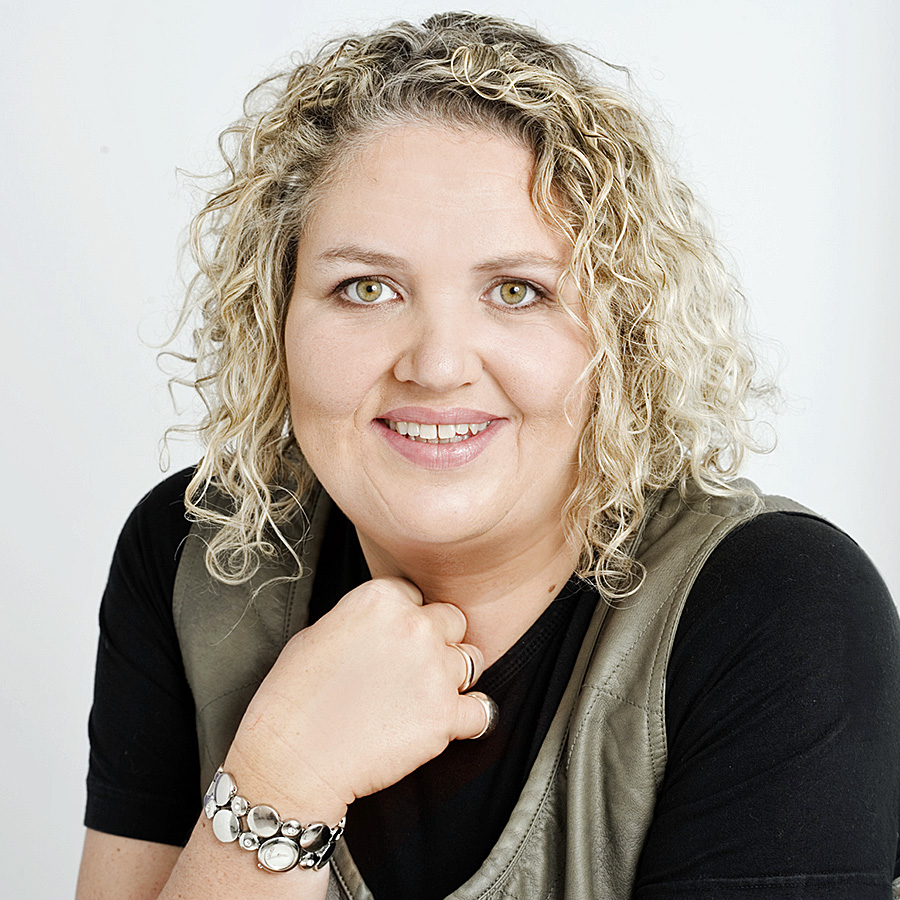 Bildquelle: Kirstin WolfDownload: http://www.ahlendorf-news.com/media/news/images/Webgrrls-Bayern-Kirstin-Wolf-H.jpgBild 2: Cornelia Rüping, Autorencoach und Sachbuchlektorin, leitet mit Kirstin Wolf den Netzwerken-Workshop der Webgrrlies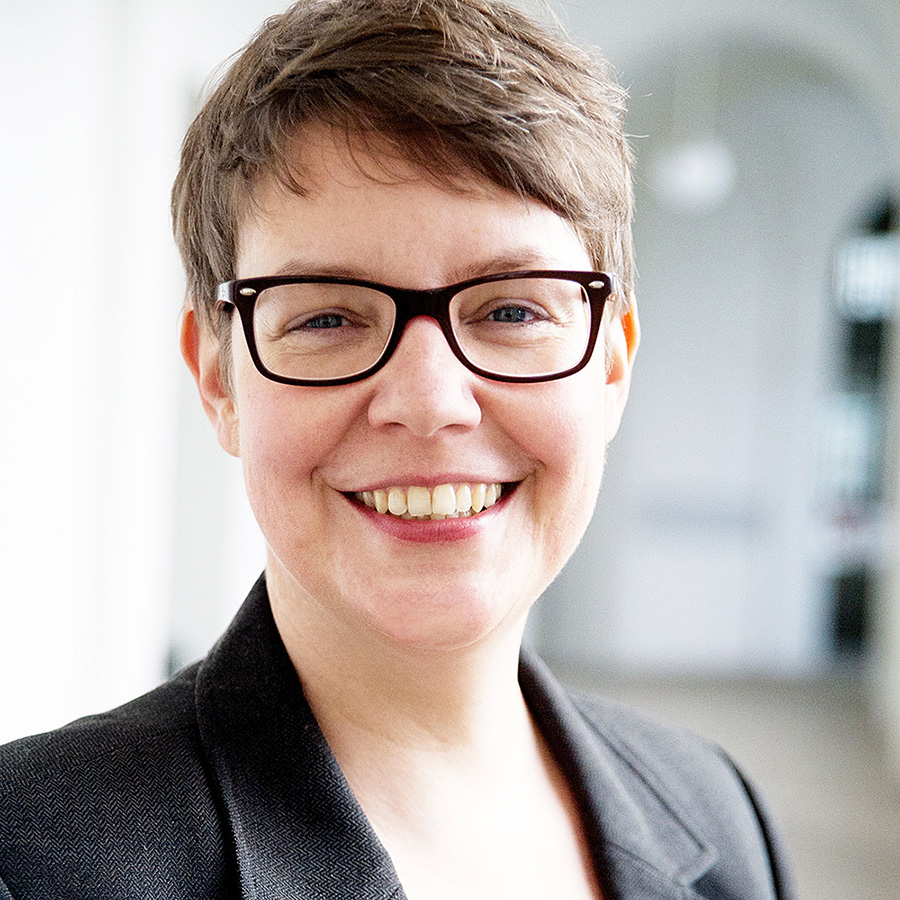 Bildquelle: Manu TheobaldDownload: http://www.ahlendorf-news.com/media/news/images/Webgrrls-Bayern-Cornelia-Rueping-H.jpgÜber die Webgrrls BayernDie Webgrrls in Bayern sind Teil eines deutschlandweiten Business-Netzwerks für Frauen. Ihr Motto lautet: Wissen. Erfahren. Teilen. Wertschätzend, respektvoll und achtsam unterstützen und stärken sich die Webgrrls einander in ihrer beruflichen und persönlichen Entwicklung. Nach außen ist ihr Anliegen, die Sichtbarkeit von Frauen in der Berufswelt zu erhöhen. Die Webgrrls informieren, tauschen sich aus und ermutigen sich gegenseitig bei über 30 Treffen pro Jahr in Bayern. Sie laden ein zu Vorträgen, Frühstücken, Twittagessen, Netzwerktreffen sowie einem Ausflug. Weiterhin nehmen sie an Messen, Vortragsveranstaltungen und Aktionsveranstaltungen teil und kooperieren mit anderen Verbänden. Für die jüngeren Webgrrls bieten sie eigene Treffen, Workshops und ein Mentoring-Programm, um sich über Themen für Berufsanfängerinnen auszutauschen. Weitere Informationen unter www.webgrrls-bayern.de. Pressekontakt:Mandy Ahlendorfma@ahlendorf-communication.comT +49 8151 9739098